Совет сельского поселения «Уег»                                            «Уег» сикт овмöдчöминса Совет                                        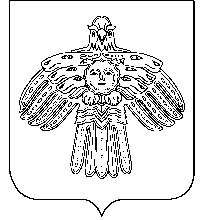 Р Е Ш Е Н И Е  П О М Ш У Ö Мот  24 сентября  2019 года     № 4-24/ 63                         Республика Коми, с.Уег Об избрании председательствующего на заседании Совета сельского  поселения «Уег» четвертого созыва                     Совет сельского поселения «Уег» решил:      1.Избрать  председательствующим на заседании Совета сельского поселения «Уег» четвертого созыва  Чупрова Сергея ФеофановичаПредседательствующий на заседании                                            С.Ф.Чупров             